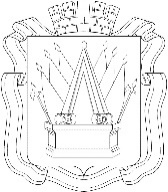 ПРОЕКТАДМИНИСТРАЦИЯ ГОРОДА ТОБОЛЬСКАПОСТАНОВЛЕНИЕ __________ 2021 г.                                                                                         №______О внесении изменений в постановления Администрации города Тобольска от 18.03.2016 № 24, от 27.09.2016 № 83Руководствуясь статьями 40, 44 Устава города Тобольска:1. Внести в постановление Администрации города Тобольска от 18.03.2016 № 24 «Об утверждении Положения о порядке и условиях заключения договора на размещение нестационарного торгового объекта на землях или земельном участке» (с изменениями, внесенными постановлениями Администрации города Тобольска от 27.02.2019 № 11, от 02.06.2020 № 29-пк) следующее изменение:пункт 2.4 приложения к постановлению изложить в следующей редакции:«2.4. Размер платы по договору на размещение нестационарного торгового объекта на землях или земельном участке определяется в соответствии с Методикой расчета платы по договору на размещение нестационарного торгового объекта на землях или земельном участке, утвержденной решением Тобольской городской Думы от 24.04.2020 № 43 (далее - Методика).Если срок действия договора на размещение нестационарного торгового объекта на землях или земельном участке составляет менее шести месяцев, то плата вносится единовременным платежом в течение 10 рабочих дней со дня заключения договора на размещение нестационарного торгового объекта на землях или земельном участке. Если срок действия договора на размещение нестационарного торгового объекта на землях или земельном участке составляет более шести месяцев, то плата по договору на размещение нестационарного торгового объекта на землях или земельном участке вносится ежеквартально (с учетом положений абзаца шестнадцатого настоящего пункта) в следующие сроки: до 15 февраля - за I квартал, до 15 мая - за II квартал, до 15 августа - за III квартал, до 15 ноября - за IV квартал.  Плата по договору на размещение нестационарного торгового объекта на землях или земельном участке (далее - размер ежеквартальной платы), указанная в абзаце третьем настоящего пункта, определяется по формуле:Рк = Пд/(Кк х Сд), где:Рк – размер ежеквартальной платы;Пд – размер платы по договору на размещение нестационарного торгового объекта на землях или земельном участке, определенный по результатам аукциона (либо равен начальной цене предмета аукциона, в случае если аукцион признан не состоявшимся) на право заключения договора на размещение нестационарного торгового объекта на землях или земельных участках, расположенных на территории города Тобольска;Кк – количество кварталов в год;Сд – срок действия договора (количество лет).Первая ежеквартальная плата по договору на размещение нестационарного торгового объекта на землях или земельном участке за квартал, в котором он заключен, и последняя ежеквартальная плата за квартал, в котором истекает срок его действия, исчисляются по формуле:Пк = (Дк х (Рк/Кд)) где:Пк - плата за квартал, в котором заключен договор на размещение нестационарного торгового объекта на землях или земельном участке (в случае расчета платы за квартал, в котором он заключен), либо плата за квартал, в котором срок действия договора на размещение нестационарного торгового объекта на землях или земельном участке истекает (в случае расчета платы за квартал, в котором истекает срок его действия);Дк - количество дней со дня заключения договора на размещение нестационарного торгового объекта на землях или земельном участке и до окончания квартала, в котором он заключен (в случае расчета платы за квартал, в котором заключен договор на размещение нестационарного торгового объекта на землях или земельном участке), либо количество дней действия договора на размещение нестационарного торгового объекта на землях или земельном участке в квартал, в котором истекает срок его действия (в случае расчета платы за квартал, в котором истекает срок действия договора на размещение нестационарного торгового объекта на землях или земельном участке);Рк - размер ежеквартальной платы, определенный в соответствии с абзацем четвертым настоящего пункта;Кд - количество дней в квартале, в котором заключен договор на размещение нестационарного торгового объекта на землях или земельном участке (в случае расчета платы за квартал, в котором он заключен), либо в котором срок действия договора на размещение нестационарного торгового объекта на землях или земельном участке истекает (в случае расчета платы за квартал, в котором истекает срок его действия);Первый платеж по договору вносится в течение 10 рабочих дней с даты заключения договора на размещение нестационарного торгового объекта на землях или земельном участке. Последующие платежи вносятся ежеквартально в соответствии с абзацем третьим настоящего пункта. Последний платеж за квартал, в котором истекает срок действия договора, вносится в течение 5 рабочих дней до даты окончания действия договора.».2. Внести в постановление Администрации города Тобольска от 27.09.2016 № 83 «Об утверждении Положения о порядке заключения договора на установку и эксплуатацию рекламной конструкции на территории муниципального образования городской округ город Тобольск» (с изменениями, внесенными постановлениями Администрации города Тобольска от 10.12.2019 № 09-пк, от 07.07.2020 № 36-пк, от 27.07.2020 № 42-пк) следующее изменение:в абзаце первом пункта 2.30.1 приложения к постановлению слово «одиннадцатом» заменить словом «девятом».3. Установить, что пункт 1 настоящего постановления распространяет свое действие на правоотношения, возникшие с 01.08.2021.4. Управлению делами Администрации города Тобольска опубликовать настоящее постановление в газете «Тобольская правда», в официальном сетевом издании «Официальные документы города Тобольска» (www.tobolskdoc.ru) и разместить на официальном сайте Администрации города Тобольска (www.admtobolsk.ru) и на официальном сайте муниципального образования город Тобольск на портале органов государственной власти Тюменской области (www.tobolsk.admtyumen.ru).Глава города                                                                                     М.В. АфанасьевЛИСТ СОГЛАСОВАНИЯк проекту постановления Администрации города Тобольска«О внесении изменений в постановления Администрации города Тобольска от 18.03.2016 № 24, от 27.09.2016 № 83»Проект вносится Департаментом градостроительства и землепользованияСОГЛАСОВАНОКолесов Алексей Юрьевич24-69-79Пояснительная записка к проекту постановления Администрации города Тобольска «О внесении изменений в постановления Администрации города Тобольска от 18.03.2016 № 24, от 27.09.2016 № 83»«___»________2021Проект постановления Администрации города Тобольска «О внесении изменений в постановления Администрации города Тобольска от 18.03.2016 № 24, от 27.09.2016 № 83» (далее – Проект постановления) подготовлен в целях реализации положения пункта 4 Методики расчета платы по договору на размещение нестационарного торгового объекта на землях или земельном участке, утвержденной решением Тобольской городской Думы от 24.04.2020 № 43. Так пунктом 4 Методики расчета платы по договору на размещение нестационарного торгового объекта на землях или земельном участке, утвержденной решением Тобольской городской Думы от 24.04.2020 № 43, предусмотрено, что плата по Договору перечисляется ежеквартально в порядке и сроки, указанные в Договоре, в соответствии с нормативно-правовым актом Администрации города Тобольска.Проектом постановления предлагается внести изменение в пункт 2.4 Положения о порядке и условиях заключения договора на размещение нестационарного торгового объекта на землях или земельном участке, утвержденного постановлением Администрации города Тобольска от 18.03.2016 № 24, в части урегулирования порядка и сроков перечисления платы по договору на размещение нестационарного торгового объекта на землях или земельном участке.Кроме этого, Проектом постановления предлагается внести изменение юридико-технического характера в пункт 2.30.1 Положения о порядке заключения договора на установку и эксплуатацию рекламной конструкции на территории муниципального образования городской округ город Тобольск, утвержденного постановлением Администрации города Тобольска от 27.09.2016 № 83.Коррупциогенные факторы в Проекте постановления отсутствуют.Сферу отношений, затрагиваемую Проектом постановления, регулирует Земельный кодекс Российской Федерации, Федеральный закон от 06.10.2003 № 131-ФЗ «Об общих принципах организации местного самоуправления в Российской Федерации», Законом Тюменской области от 05.07.2001 № 354 «О регулировании торговой деятельности в Тюменской области».Директор Департамента градостроительстваи землепользования                                                                           С.А. КареваЛист рассылки к проекту постановления Администрации города Тобольска«О внесении изменений в постановления Администрации города Тобольска от 18.03.2016 № 24, от 27.09.2016 № 83»Администрация города.Правовое управление.Департамент градостроительства и землепользования.Директор Департамента градостроительстваи землепользования                                                                           С.А. КареваНаименование должностиДля замечанийПодпись, датаРасшифровка подписиЗаместитель Главы городаН.В. МудриченкоНачальник Правового управленияМ.В. ТугановаДиректор Департамента градостроительства и землепользования С.А. Карева